DECLARACIÓN DE ORIGINALIDADPor medio de este documento, se deja constancia de la autoría original del artículo para revisión denominado Satisfacción laboral y síndrome de burnout en docentes durante el confinamiento por la pandemia COVID -19, presentado para su posible publicación en la Revista de Psicología Educativa Propósitos y Representaciones, de la Universidad San Ignacio de Loyola, Perú.Todos los datos y referencias a textos, investigaciones, libros, revistas, tesis, entre otros, ya publicados, están debidamente referenciados y citados, identificados con su respectivo crédito e incluido en las notas bibliográficas y en las citas que se destacan, siendo el resto de los aportes propios de los autores.Además, se declara que este artículo no se ha presentado a otra publicación seriada, para su respectiva evaluación y posterior publicación.Para constancia de lo anteriormente expuesto, se firma esta declaración en diciembre de 2020.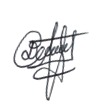 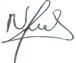 Nila Campana Mendoza				 Daisy Mily Cortez Silva	           Universidad Peruana Unión                                          Universidad Peruana Unión           nila.campana@upeu.edu.pe                                            daisy.cortez@upeu.edu.pe               https://orcid.org/0000-0002-2425-8124         https://orcid.org/0000-0002-9186-2604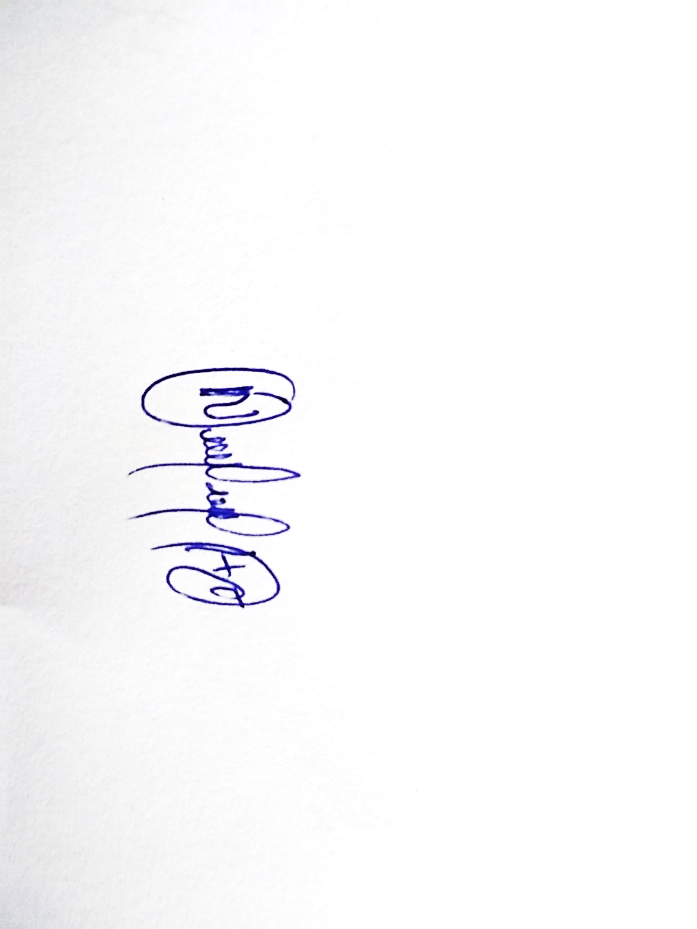 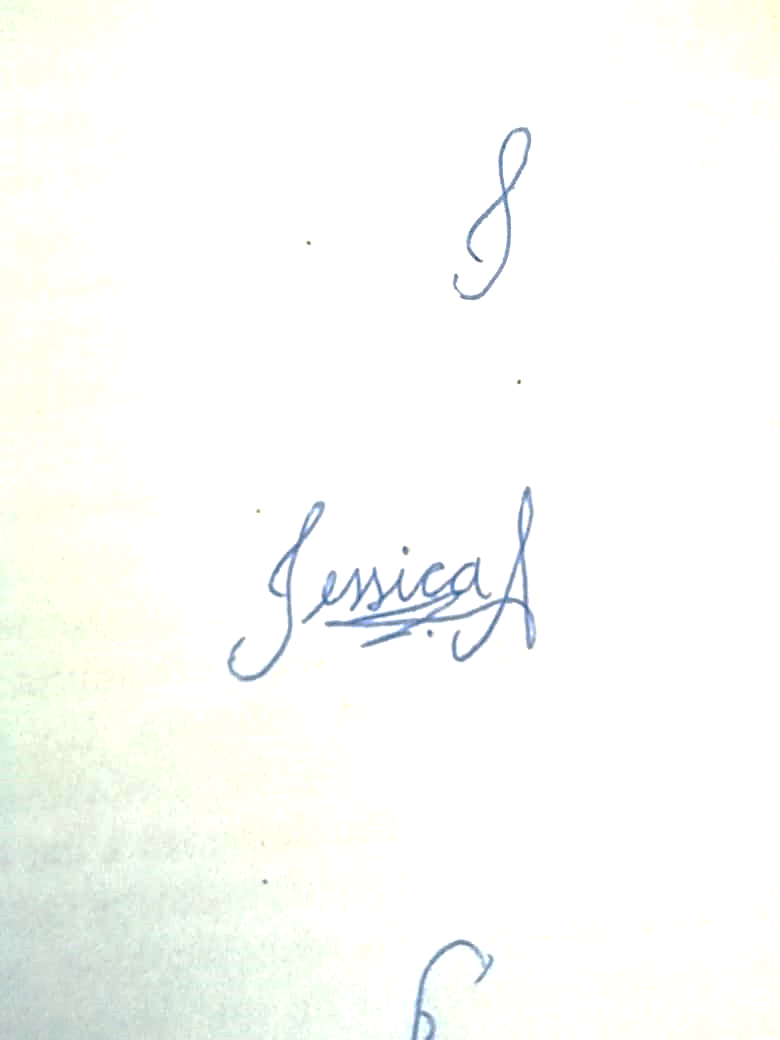 Noely Huayama Tocto				Jessica Aranda Turpo		         Universidad Peruana Unión                                          Universidad Peruana Unión        noely.huayama@upeu.edu.pe                                           jessicaaranda@upeu.edu.pehttps://orcid.org/0000-0003-1245-0351         https://orcid.org/0000-0001-9976-1560 